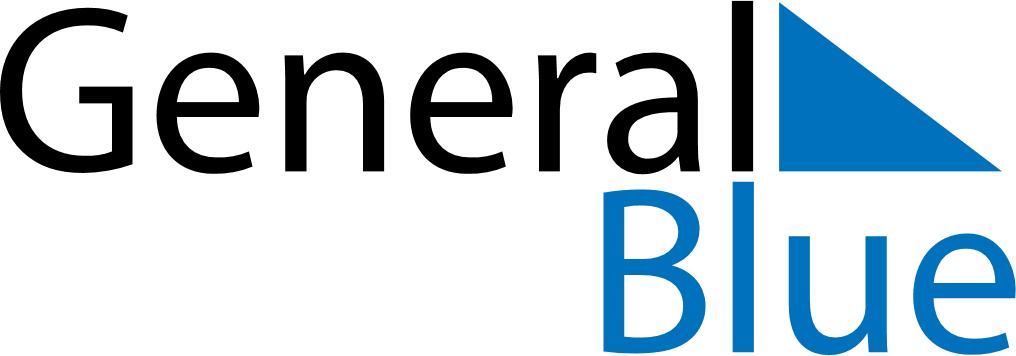 July 2024July 2024July 2024July 2024July 2024July 2024Opocno, Kralovehradecky kraj, CzechiaOpocno, Kralovehradecky kraj, CzechiaOpocno, Kralovehradecky kraj, CzechiaOpocno, Kralovehradecky kraj, CzechiaOpocno, Kralovehradecky kraj, CzechiaOpocno, Kralovehradecky kraj, CzechiaSunday Monday Tuesday Wednesday Thursday Friday Saturday 1 2 3 4 5 6 Sunrise: 4:49 AM Sunset: 9:09 PM Daylight: 16 hours and 20 minutes. Sunrise: 4:50 AM Sunset: 9:09 PM Daylight: 16 hours and 19 minutes. Sunrise: 4:50 AM Sunset: 9:08 PM Daylight: 16 hours and 18 minutes. Sunrise: 4:51 AM Sunset: 9:08 PM Daylight: 16 hours and 16 minutes. Sunrise: 4:52 AM Sunset: 9:08 PM Daylight: 16 hours and 15 minutes. Sunrise: 4:53 AM Sunset: 9:07 PM Daylight: 16 hours and 14 minutes. 7 8 9 10 11 12 13 Sunrise: 4:54 AM Sunset: 9:06 PM Daylight: 16 hours and 12 minutes. Sunrise: 4:54 AM Sunset: 9:06 PM Daylight: 16 hours and 11 minutes. Sunrise: 4:55 AM Sunset: 9:05 PM Daylight: 16 hours and 9 minutes. Sunrise: 4:56 AM Sunset: 9:05 PM Daylight: 16 hours and 8 minutes. Sunrise: 4:57 AM Sunset: 9:04 PM Daylight: 16 hours and 6 minutes. Sunrise: 4:58 AM Sunset: 9:03 PM Daylight: 16 hours and 4 minutes. Sunrise: 4:59 AM Sunset: 9:02 PM Daylight: 16 hours and 2 minutes. 14 15 16 17 18 19 20 Sunrise: 5:01 AM Sunset: 9:01 PM Daylight: 16 hours and 0 minutes. Sunrise: 5:02 AM Sunset: 9:00 PM Daylight: 15 hours and 58 minutes. Sunrise: 5:03 AM Sunset: 9:00 PM Daylight: 15 hours and 56 minutes. Sunrise: 5:04 AM Sunset: 8:59 PM Daylight: 15 hours and 54 minutes. Sunrise: 5:05 AM Sunset: 8:57 PM Daylight: 15 hours and 52 minutes. Sunrise: 5:06 AM Sunset: 8:56 PM Daylight: 15 hours and 50 minutes. Sunrise: 5:08 AM Sunset: 8:55 PM Daylight: 15 hours and 47 minutes. 21 22 23 24 25 26 27 Sunrise: 5:09 AM Sunset: 8:54 PM Daylight: 15 hours and 45 minutes. Sunrise: 5:10 AM Sunset: 8:53 PM Daylight: 15 hours and 42 minutes. Sunrise: 5:11 AM Sunset: 8:52 PM Daylight: 15 hours and 40 minutes. Sunrise: 5:13 AM Sunset: 8:50 PM Daylight: 15 hours and 37 minutes. Sunrise: 5:14 AM Sunset: 8:49 PM Daylight: 15 hours and 35 minutes. Sunrise: 5:15 AM Sunset: 8:48 PM Daylight: 15 hours and 32 minutes. Sunrise: 5:17 AM Sunset: 8:46 PM Daylight: 15 hours and 29 minutes. 28 29 30 31 Sunrise: 5:18 AM Sunset: 8:45 PM Daylight: 15 hours and 26 minutes. Sunrise: 5:19 AM Sunset: 8:44 PM Daylight: 15 hours and 24 minutes. Sunrise: 5:21 AM Sunset: 8:42 PM Daylight: 15 hours and 21 minutes. Sunrise: 5:22 AM Sunset: 8:41 PM Daylight: 15 hours and 18 minutes. 